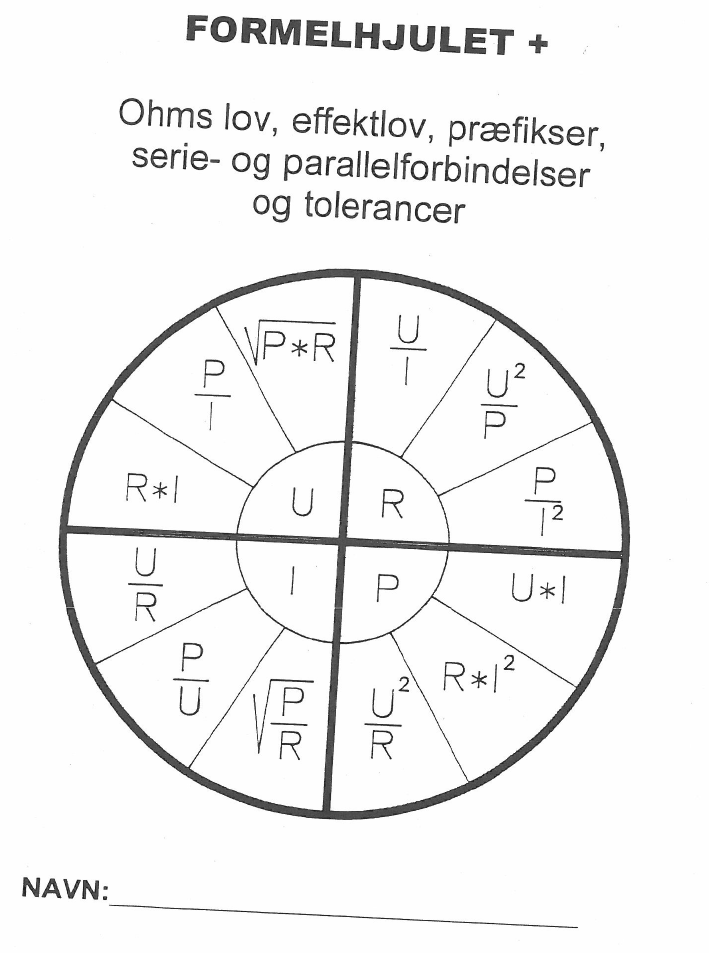 Matematik i strømområdet Præfikser.Modstande er mærket med en kode, som fortæller modstandens værdi, dens tolerance og i nogle tilfælde også temperaturkoefficient.Modstande findes med værdier mellem brøkdele af en Ohm og op til nogle millioner Ohm.Som du ved, skriver man f.eks. l km i stedet for l000 m og 5mm i stedet for 0,005m. Det skyldes, at ordet kilo betyder 1000, og milli betyder tusindedele. I stedet for l km eller l000m kan man også skrive 1 * 103 m, og i stedet for 7mm eller 0,007m skrive 7*10-3 m. Vi har her indført begrebet 10-potenser, her med enheden meter. Vi kunne lige så godt regne med ohm, volt eller ampere - princippet er det samme.Ord som kilo og milli kaldes for præfikser, og nedenfor kan du se præfikser, der bruges i elektronikfaget :Bemærk at eksponentens værdi ændres med 3 mellem præfikserne. Denne skrivemåde knytter sig til de tekniske og ingeniørmæssige fagområder. Nogle regnemaskiner har mulighed for programmering til denne skrivemåde, som normalt betegnes ENG på regnemaskinerne.Eksempel:En modstand på 4700Ω kan omskrives til 4,7*103 hvilket kan skrives som præfiks 4,7 kΩ.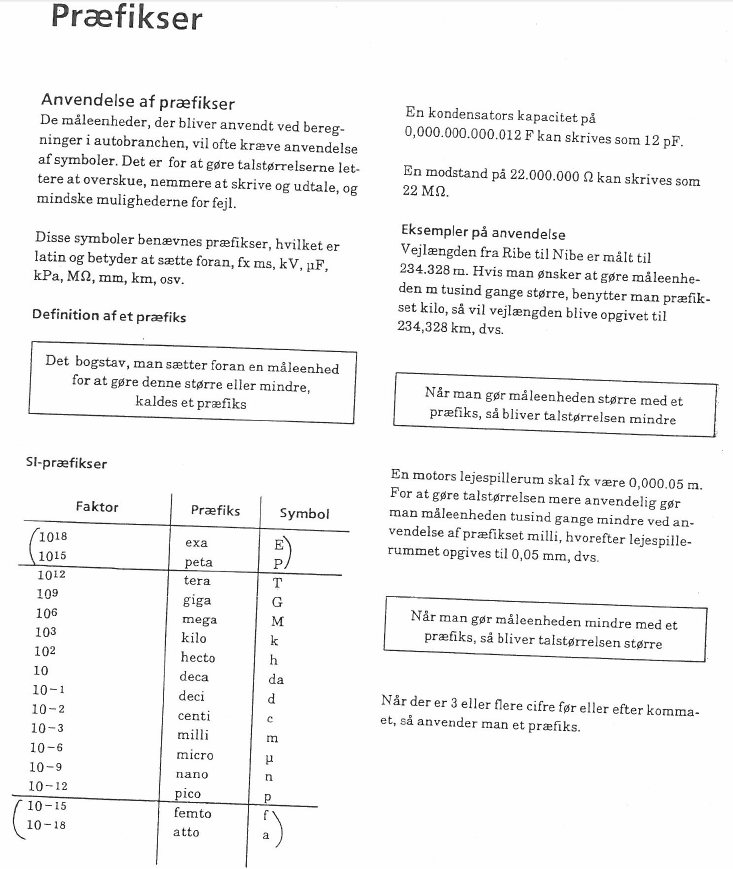 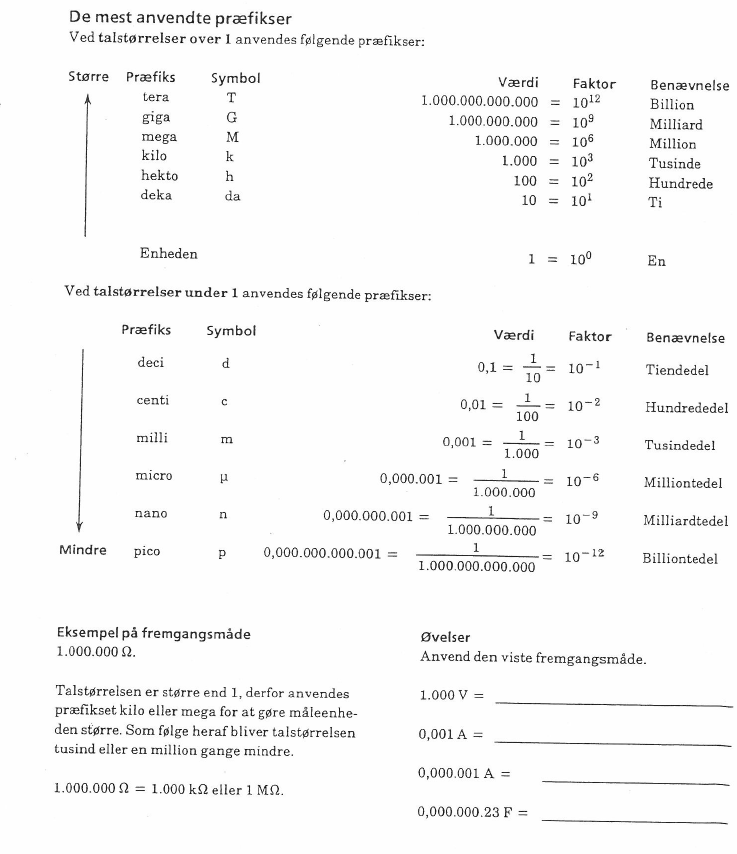 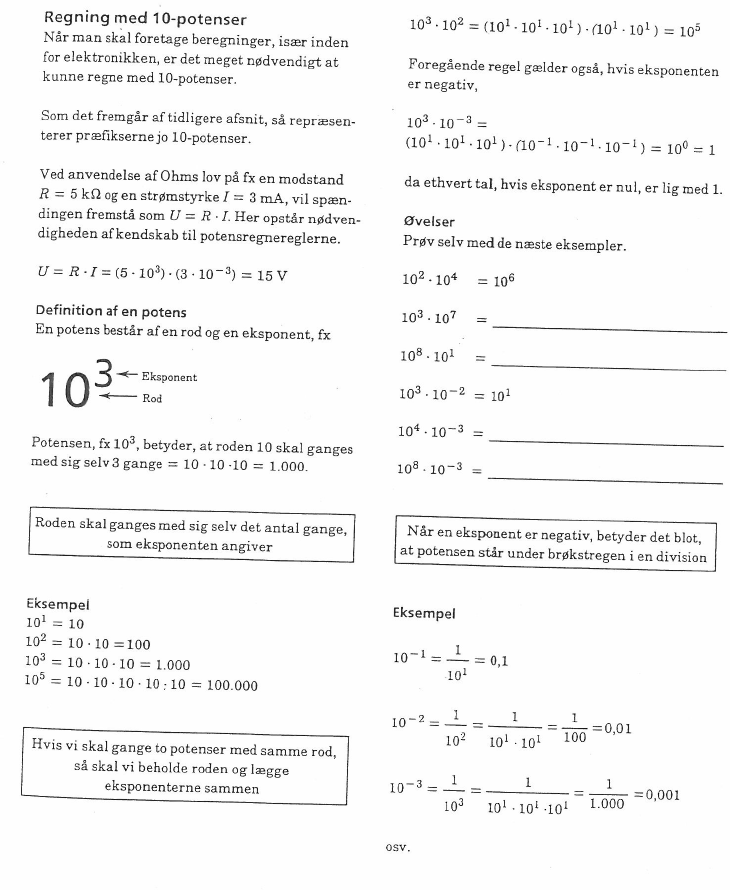 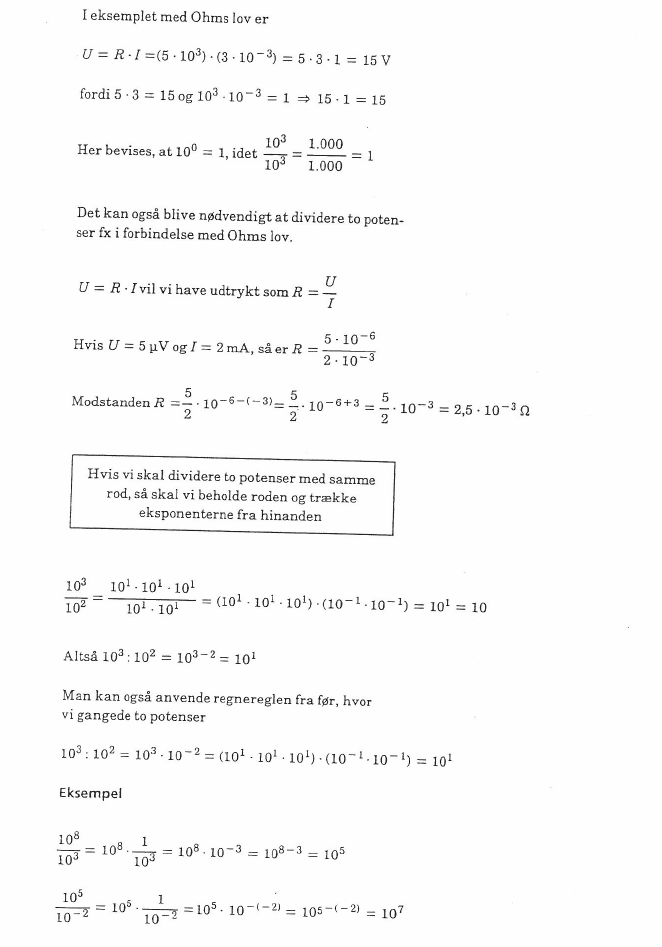 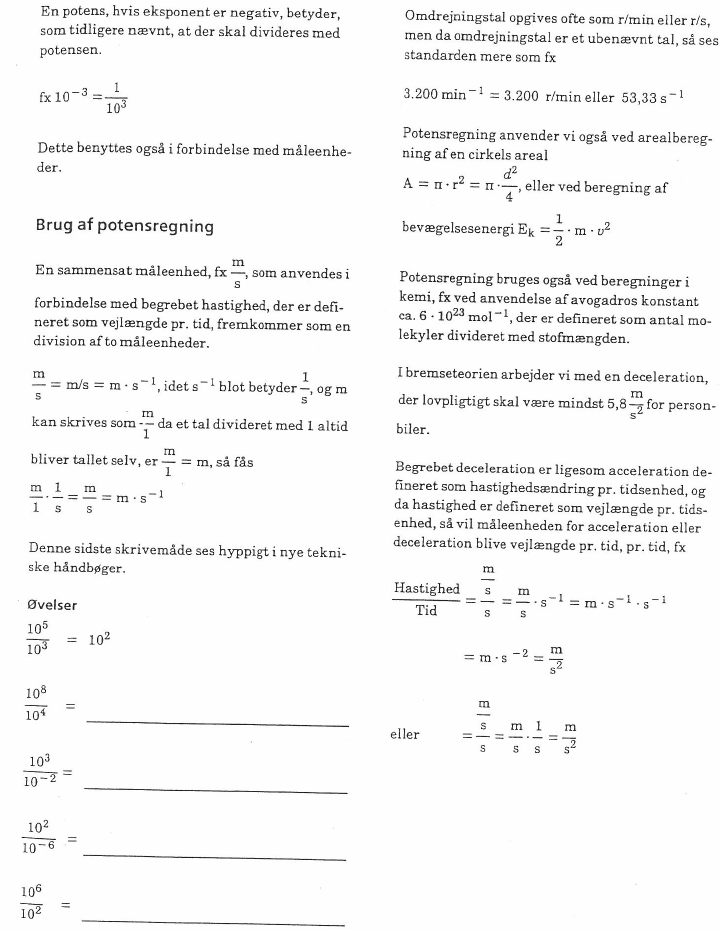 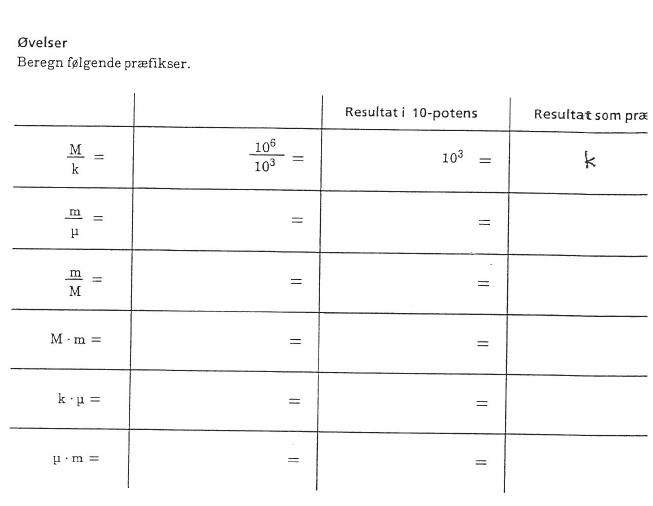 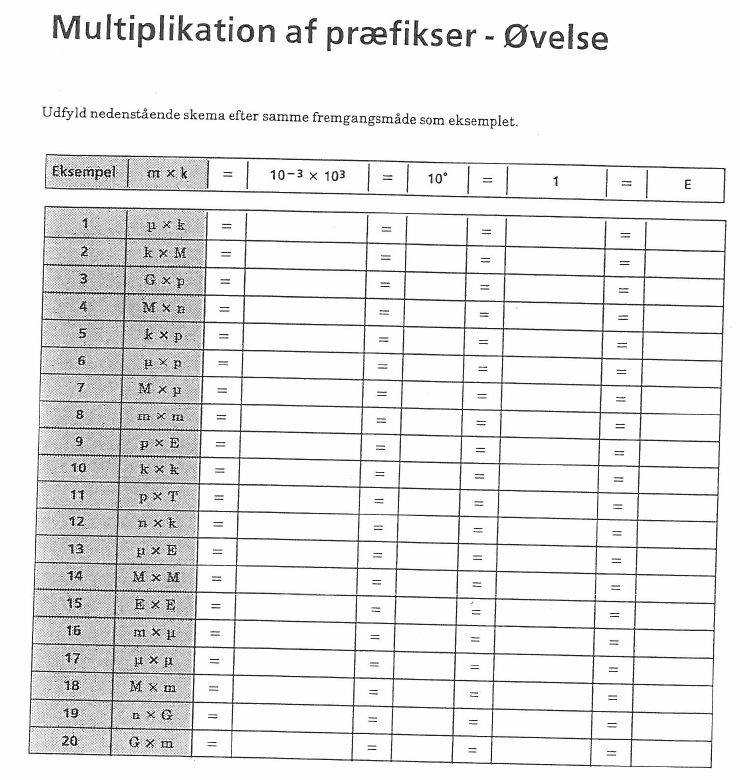 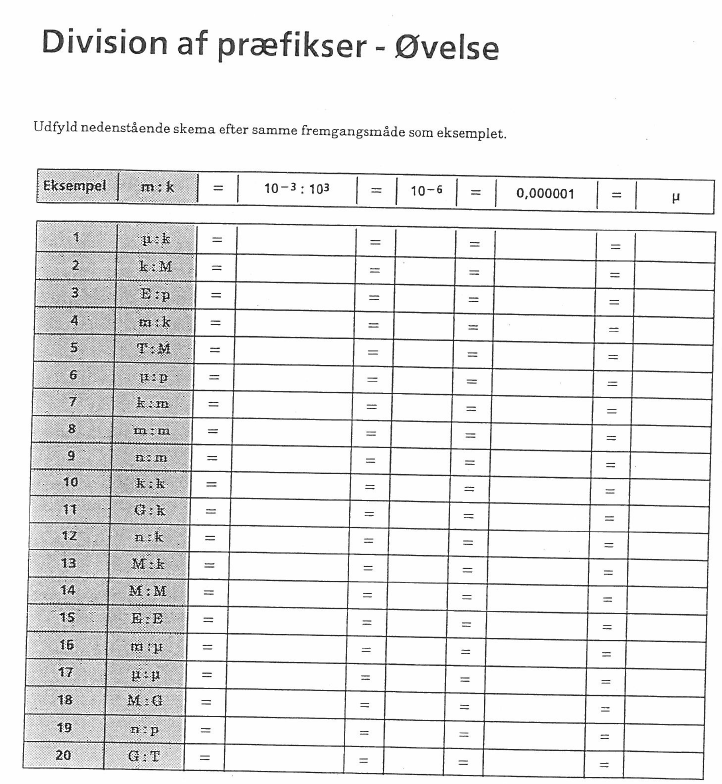 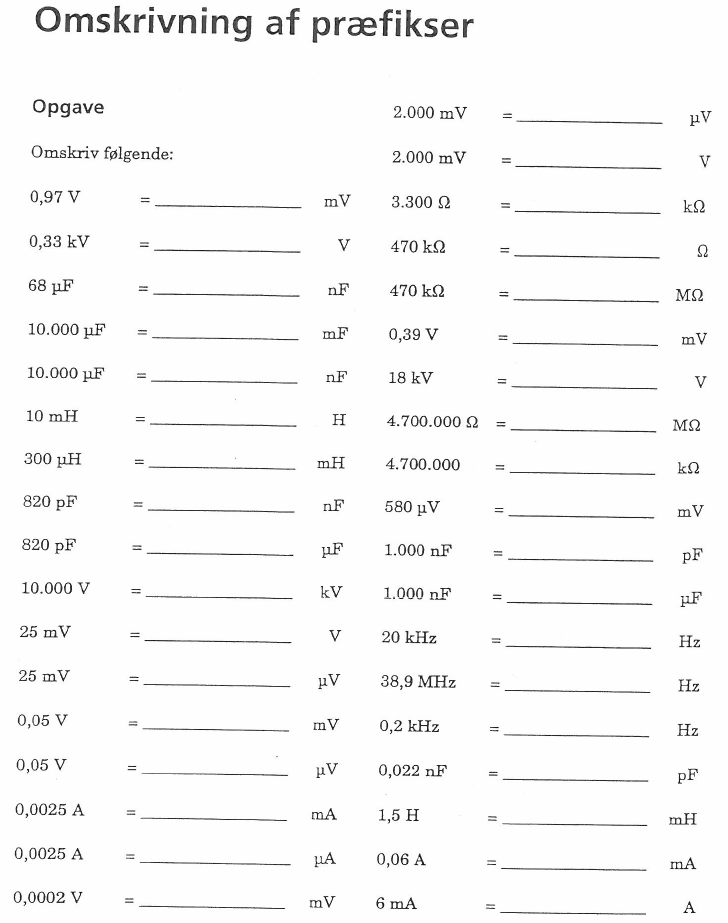 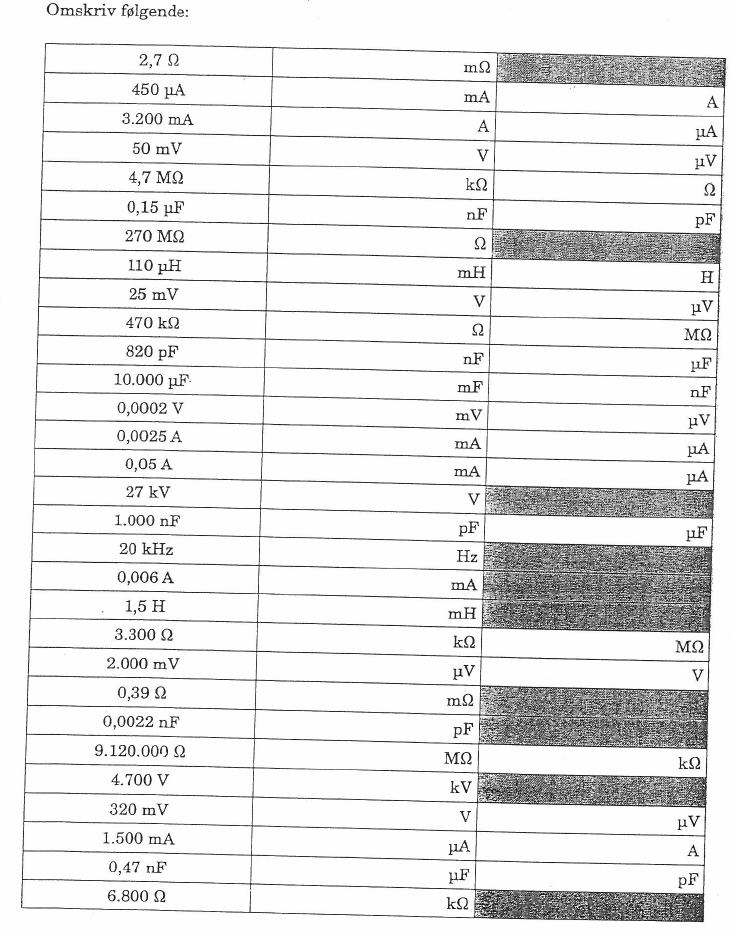 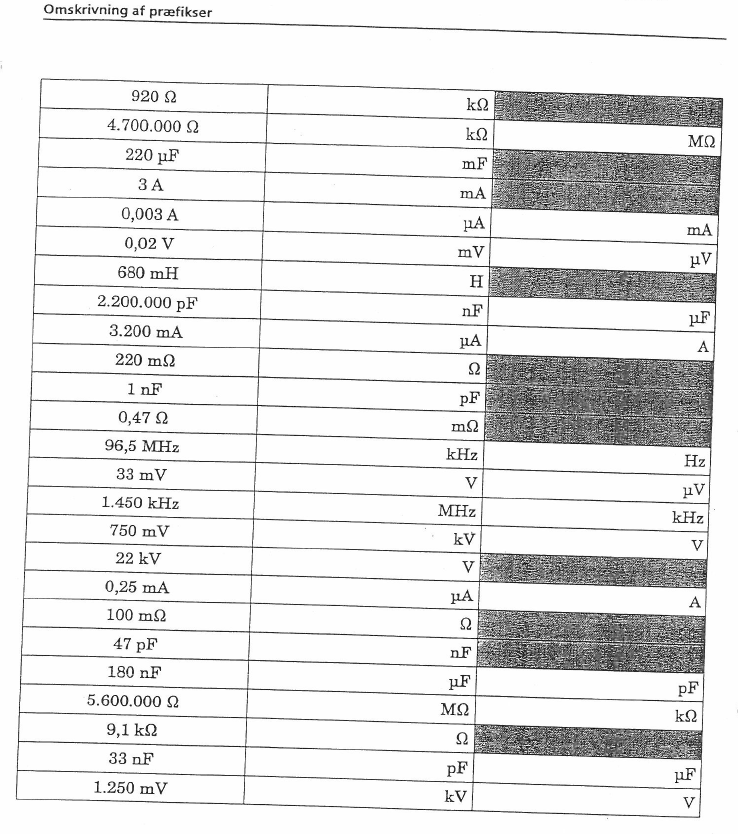 TteraAngiver 1012 =1.000.000.000.000 (1 billion)1.000.000.000.000 (1 billion)GgigaAngiver 109 =1.000.000.000(1 milliard)MmegaAngiver 106 =1.000.000(1 million)kkiloAngiver 103 =1.000(1 tusinde)EEnhed Angiver 10° =1mmilliAngiver 10-3 =0,001(1tusindedel)μmikroAngiver 10-6 =0,000001(1 mio.del)nnanoAngiver 10-9 =0,000000001(1 mia.del)ppicoAngiver 10-12 =0,000000000001 (1 bio.del)0,000000000001 (1 bio.del)